PONEDELJEK  4. 5. 2020Pozdravljen dragi učenec, draga učenka.Prvomajske počitnice so za nami. Nadaljujemo s poukom na daljavo. Danes bi spremenili razredni koledar, saj je že mesec MAJ. Ta teden sem spet spremenila urnik. Naj te to ne moti. Danes se bosta prepletali slovenščina in likovna umetnost. Najprej si oglej lutkovno predstavo na portalu LILIBI.SI. Predstava traja približno eno uro. Pozorno si oglej lutke – književne junake, saj jih boš pri likovni umetnosti moral/a narisati. Želim ti veliko ustvarjalnosti. Vse podrobnosti sledijo v nadaljevanju. To bi bilo za danes vse. No, ne še vse.Upam, da med počitnicami nisi pozabil/a na poštevanko in branje. Hm…..jaz nisem.  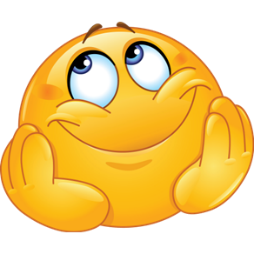                                                                          Učiteljica Natalija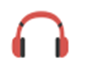 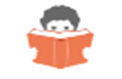 SLOVENŠČINA Lutkovna predstava:                             BAGDADSKI TATIČ  Za delo potrebuješ: -Berilo, str. 72,                                -portal Lilibi.si,                                -zvezek za SLJ, peresnicaBerilo odpri na strani 72. Oglej si gledališki list in ga preberi. Premisli, kaj pomenijo naslednji pojmi:avtor songa  (tisti, ki je napisal glasbo),likovna podoba lutk  (tisti, ki je izdelal lutke),scena  (vse kar je na odru – mize, stoli, lutkovni pripomočki,…),kostum (oblačilo, v katerega so oblečeni igralci).Poišči in ustno odgovori kdo je avtor glasbe, kdo je izdelal lutke, kdo so igralci.Kdaj je bila premiera predstave? (prvič odigrana lutkovna predstava)Preberi naslov pravljice. Moj namig: Zbirka arabskih pravljic Tisoč in ena noč govori o deklici Šeherezadi, ki sultanu vsako noč pove eno zgodbo. Eno noč mu pripoveduje o Ali Babi in njegovih razbojnikih, drugo noč o Aladinu in čudežni svetilki itd. Podobno si je tudi Jan Zakonjšek zamislil lutkovno predstavo Bagdadski tatič: namesto Šeherezade je tu Ahmed iz Bagdada, ki zgodbe pripoveduje trem gospodičnam. Najprej pripoveduje o svojem življenju, nato o izdajalskem vezirju, pa o prijatelju Abuju, kraljični Ajši ...  Danes si boš ogledal/a lutkovno predstavo z naslovom Bagdadski tatič.  Predstavo najdeš na portalu LILIBI.SI (DEŽELA LILIBI, MESTNI TRG 3, SLOVENŠČINA, ZGODBE, BAGDADSKI TATIČ (1. in 2. del) Udobno se namesti in pozorno spremljaj predstavo. Podrobno si oglej književne junake, saj jih boš moral narisati pri likovni umetnosti.Po končanem ogledu v zvezek za SLJ napiši datum 4. 5. 2020 (če si pozabil/a kam napišemo datum prelistaj po zvezku in poišči) in  naslov Bagdadski tatič (ogled lutkovne predstave).ZAPIS V ZVEZEK: 4. 5. 2020Bagdadski tatič(ogled lutkovne predstave)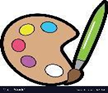 LIKOVNA UMETNOST  - BAGDADSKI TATIČ                                          (KNJIŽEVNI JUNAKI)Za delo potrebuješ: časopisni papir za zaščito mize, voščenke, risalni list naravne barve (svetlo rjav), svinčnik.Navodilo: Mizo zaščiti s časopisnim papirjem. Pripravi risalni list naravne barve ter voščenke. V  levi zgornji kot, s svinčnikom , napiši:Bagdadski tatič (književni junaki)4. 5. 2020 Tvoje ime in priimek, 3. razredLikovna naloga:Narisal/a boš književne junake, ki si jih srečal/a v lutkovni predstavi. Uporabil/a boš voščenke. Najprej nariši književne junaka. Nato pa doriši podrobnosti in junaka  pobarvaj. Saj se še spomniš, kako uporabljamo voščenke? Če boš voščenko držal/a pokončno po črta tanjša, če jo boš držal/a ležeče po črta debelejša. Riši, barvaj, bodi izviren/na, natančen/na, nariši podrobnosti. Upoštevaj ravnotežje na risalnem listu. Risalni list ne popackaj z umazanimi rokami!Vrednotenje:Ko si likovno nalogo končal/a pospravi mizo in jo pobriši. Na urejeno  mizo položi svoj likovni izdelek. Pozorno ga opazuj in premisli:-Sem  bil/a natančna ?-Sem uporabil/a domišljijo ?-Sem izpolnil/a književne junake s podrobnostmi ?-Sem upošteval/a ravnotežje na risalnem listu?-Je moj likovni izdelek čist? Sem ga popackal/a  z voščenkami ali umazanimi rokami ?Risalni list pospravi v likovni blok.